Mexican Chicken Soup in the Slow Cooker for Two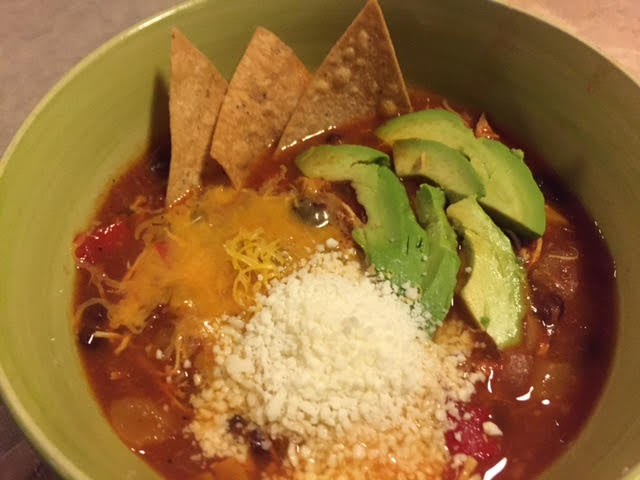 Ingredients:1 boneless, skinless chicken breast1 teaspoon chili powder½ teaspoon ground cuminSalt and ground, black pepper, to taste1 small onion, peeled and finely chopped1 small or ½ a red bell pepper, seeded and finely chopped1 small or ½ a yellow bell pepper, seeded and finely chopped2 – 4 cloves garlic, minced1 can (14 ounces) whole or diced tomatoes and their juice1 can Rotel brand diced tomatoes and green chilies1½ cups chicken broth (more if you like the soup thin)4 tablespoons tomato pasteChipotle chili pepper in adobo, to taste 1 can black beans, drained and rinsedJuice of 1 lime (about 4 tablespoons)Crushed tortilla chips, sour cream, avocado, cilantro leaves and/or grated cheese, to garnish the soup before servingPreparation:Place the chicken in the slow cooker and add in all the remaining ingredients. Stir, cover the slow cooker, and cook on high for 4 hours or 8 hours on low. 

By the end of the cooking time, the chicken will be falling-apart tender. Using 2 forks, shred the chicken in the pot and check the seasoning. Serve the soup hot topped with your favorite Mexican garnishes.